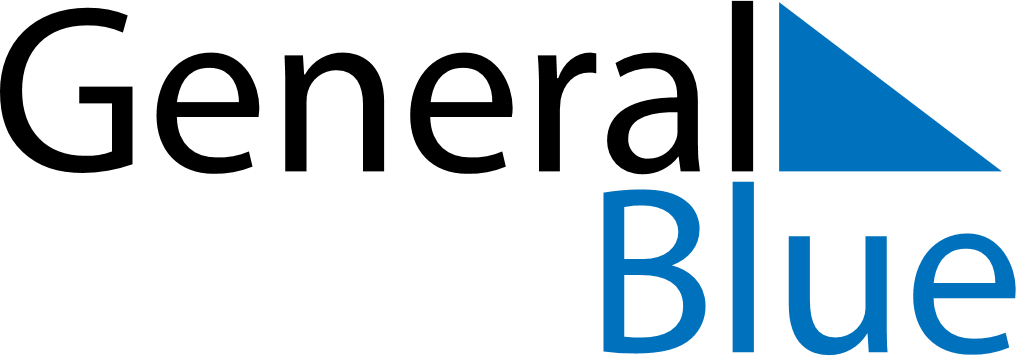 Germany 2022 HolidaysGermany 2022 HolidaysDATENAME OF HOLIDAYJanuary 1, 2022SaturdayNew Year’s DayFebruary 14, 2022MondayValentine’s DayFebruary 24, 2022ThursdayWomen’s Carnival DayFebruary 28, 2022MondayShrove MondayMarch 1, 2022TuesdayShrove TuesdayMarch 2, 2022WednesdayAsh WednesdayApril 14, 2022ThursdayMaundy ThursdayApril 15, 2022FridayGood FridayApril 17, 2022SundayEaster SundayApril 18, 2022MondayEaster MondayMay 1, 2022SundayLabour DayMay 8, 2022SundayMother’s DayMay 26, 2022ThursdayAscension DayJune 5, 2022SundayPentecostJune 6, 2022MondayWhit MondayOctober 3, 2022MondayNational HolidayNovember 1, 2022TuesdayAll Saints’ DayNovember 2, 2022WednesdayAll Souls’ DayNovember 11, 2022FridaySaint MartinNovember 13, 2022SundayMemorial DayNovember 16, 2022WednesdayDay of Prayer and RepentanceNovember 20, 2022SundayTotensonntagNovember 27, 2022Sunday1. AdventDecember 4, 2022Sunday2. AdventDecember 11, 2022Sunday3. AdventDecember 18, 2022Sunday4. AdventDecember 24, 2022SaturdayChristmas EveDecember 25, 2022SundayChristmas DayDecember 26, 2022MondayBoxing DayDecember 31, 2022SaturdayNew Year’s Eve